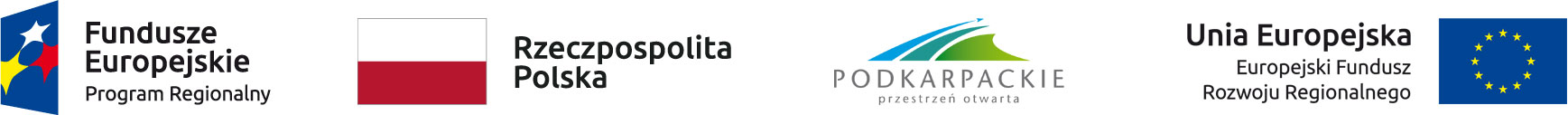 Załącznik nr 6.2 do Regulaminu naboruKARTA OCENY MERYTORYCZNEJ PROJEKTU ZGŁOSZONEGO DO DOFINANSOWANIA ZE ŚRODKÓW EFRR W RAMACH OSI PRIORYTETOWYCH I-VI REGIONALNEGO PROGRAMU OPERACYJNEGO WOJEWÓDZTWA PODKARPACKIEGO NA LATA 2014-2020 – TRYB POZAKONKURSOWYI.1. KRYTERIA MERYTORYCZNE STANDARDOWEI.2. KRYTERIA MERYTORYCZNE SPECYFICZNEImię i nazwisko eksperta oceniającego wniosek:……………………………………..……..				Data:……………………… 	                Podpis czytelny:……………………………..……Oś priorytetowa (nazwa, numer):IV. OCHRONA ŚRODOWISKA NATURALNEGO I DZIEDZICTWA KULTUROWEGODziałanie (nazwa, numer):4.5 RÓŻNORODNOŚĆ BIOLOGICZNAPoddziałanie (jeśli dotyczy):N/DTyp projektu (jeśli dotyczy):8. Projekty dotyczące opracowania i wdrożenia w okresie 2021-2027 zrównoważonych rozwiązań w zakresie zaopatrzenia w wodę oraz oczyszczania ścieków w obszarach cennych przyrodniczo na terenie województwa podkarpackiegoNr wniosku:Tytuł:Wnioskodawca:Lp.KRYTERIA MERYTORYCZNE STANDARDOWETAKNIENIE DOTYCZYUZASADNIENIEWykonalność rzeczowa i finansowa projektuKwalifikowalność wydatkówZasada zapobiegania dyskryminacjiRówność szans kobiet i mężczyznZasada zrównoważonego rozwojuKlauzula delokalizacyjna (jeśli dotyczy)Lp.KryteriumTAKNIENIE DOTYCZYUZASADNIENIEZakres prac przewidzianych do uwzględnienia w opracowywaniuPowiązanie z projektem pilotażowym pn. Minimalizacja zanieczyszczeń wód i gleb na obszarach Natura 2000 w celu ograniczenia zagrożeń dla bioróżnorodności Uzasadnienie w przypadku oceny negatywnej wniosku